Laboratuvar/dersliklerde meydana gelebilecek aksaklıklardan aşağıda ismi yazılı olan kişiler sorumlu olacaktır.Laboratuvar/dersliklerde meydana gelebilecek aksaklıklardan aşağıda ismi yazılı olan kişiler sorumlu olacaktır.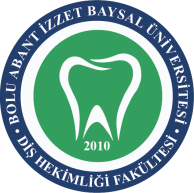 BOLU ABANT İZZET BAYSAL ÜNİVERSİTESİ DİŞ HEKİMLİĞİ FAKÜLTESİDERSLİK / LABORATUVAR TAKİP FORMUBOLU ABANT İZZET BAYSAL ÜNİVERSİTESİ DİŞ HEKİMLİĞİ FAKÜLTESİDERSLİK / LABORATUVAR TAKİP FORMUBOLU ABANT İZZET BAYSAL ÜNİVERSİTESİ DİŞ HEKİMLİĞİ FAKÜLTESİDERSLİK / LABORATUVAR TAKİP FORMU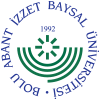 DOKÜMAN KODUYAYIN TARİHİREVİZYON NOREVİZYON TARİHİSAYFA NOKU.FR.0326/03/2018--1/1               ....../....../201...   tarihinde saat  ...... : ......'da/de  Fakültemiz ........................... numaralı .......... sınıf öğrencilerinden .....................................................................'in talebi üzerine ........................................................................................................ nedeni ile ...................................... laboratuvarı/dersliği açılmıştır.                İş bu izin belgesi tarafımızca imza altına alınmıştır.                   Sorumlu Öğretim Üyesi                    Güvenlik Görevlisi                           Öğrenci                            Adı-Soyadı                                         Adı-Soyadı                              Adı-SoyadıBOLU ABANT İZZET BAYSAL ÜNİVERSİTESİ DİŞ HEKİMLİĞİ FAKÜLTESİDERSLİK / LABORATUVAR TAKİP FORMUBOLU ABANT İZZET BAYSAL ÜNİVERSİTESİ DİŞ HEKİMLİĞİ FAKÜLTESİDERSLİK / LABORATUVAR TAKİP FORMUBOLU ABANT İZZET BAYSAL ÜNİVERSİTESİ DİŞ HEKİMLİĞİ FAKÜLTESİDERSLİK / LABORATUVAR TAKİP FORMUDOKÜMAN KODUYAYIN TARİHİREVİZYON NOREVİZYON TARİHİSAYFA NOKU.FR.0326/03/2018--1/1               ....../....../201...   tarihinde saat  ...... : ......'da/de  Fakültemiz ........................... numaralı .......... sınıf öğrencilerinden .....................................................................'in talebi üzerine ........................................................................................................ nedeni ile ...................................... laboratuvarı/dersliği açılmıştır.                İş bu izin belgesi tarafımızca imza altına alınmıştır.                   Sorumlu Öğretim Üyesi                    Güvenlik Görevlisi                           Öğrenci                            Adı-Soyadı                                         Adı-Soyadı                              Adı-Soyadı